ATIVIDADE DOMICILIAR - DISTANCIAMENTO SOCIAL COVID-19ATIVIDADES DE ARTE - 3º ANO A, B, CPROFESSOR: JULIANO BATISTAPERÍODO: 30/03 à 03/04ATIVIDADES REFERENTES A: 01 (UMA AULA)Observar as formas de vários tipos de cadeiras e refletir sobre sua função.A atividade desta semana se encontra nas páginas: 11 do livro de Arte.Deve ser feita uma lista. Nele pede-se exemplos de cadeiras diferentes.Na tabela existente no livro dão o exemplo de uma cadeira de bebê, e qual sua função e o material do qual é feita.O aluno(a) deverá dar outros dois exemplos de cadeiras diferentes, sua função e o material do qual pode ter sido feita.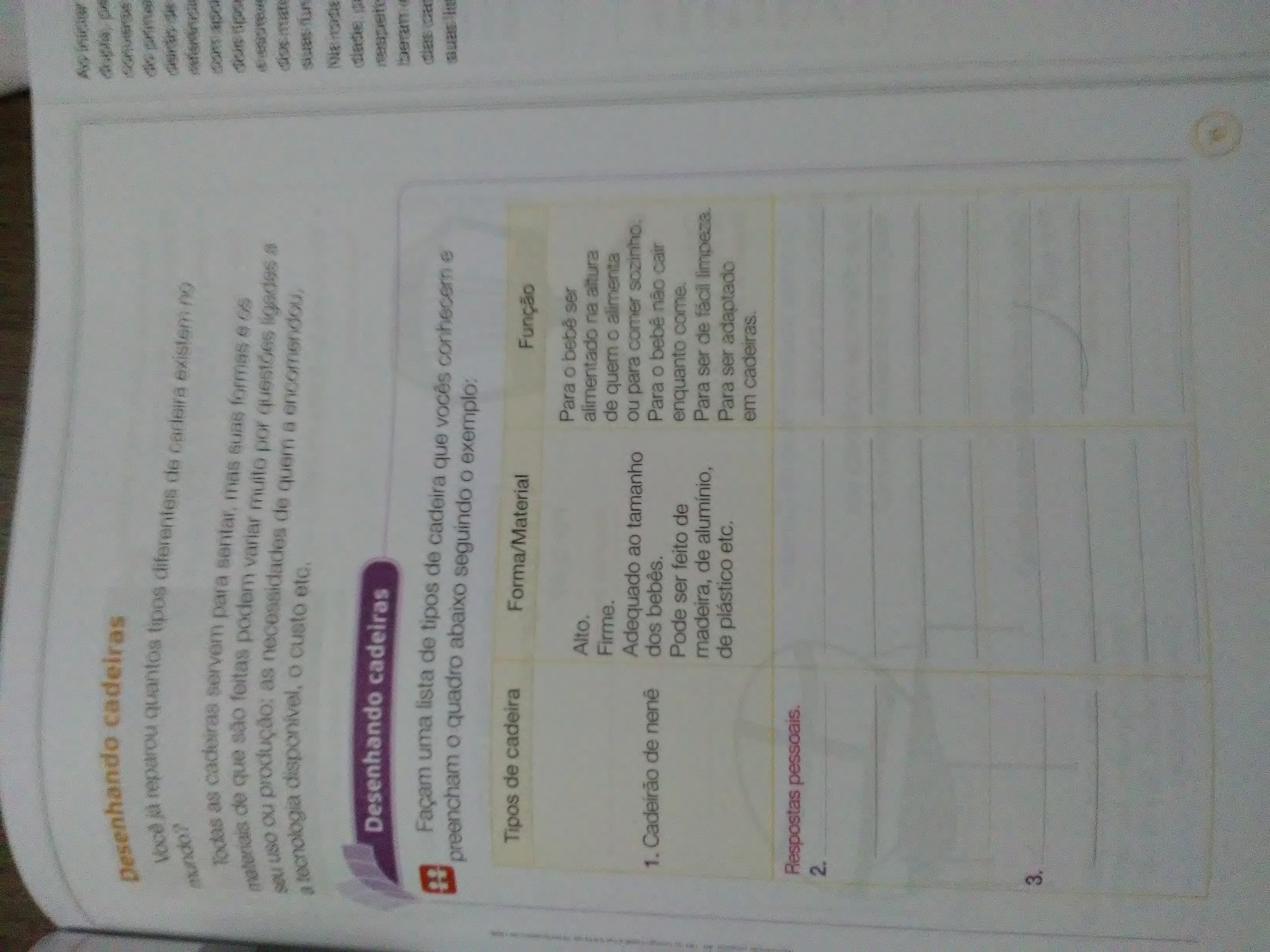 